Lp.NazwaOpisPrzykładowa wizualizacja materiału reklamowegoIlość1.Kubek ceramiczny z kredkami do rysowania na powierzchni kubkaBiały kubek z czarnym polem do rysowania kredąPojemność kubka:  300 mlKubek pakowany w pudełkoOznakowanie: logo w jednym kolorze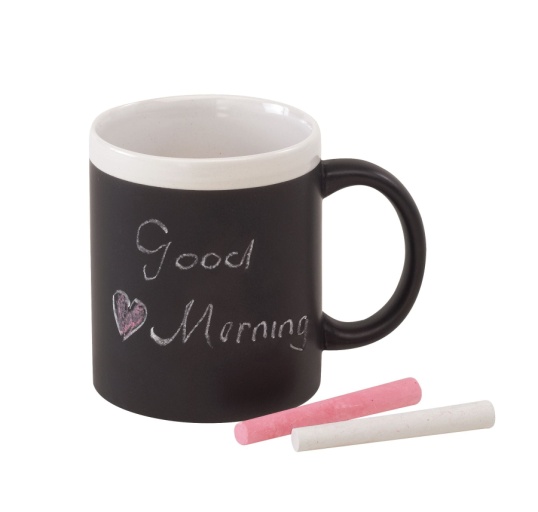 100 szt.2. Zestaw piśmienniczy dwuelementowyKomplet powinien składać się z długopisu i pióra wiecznegoKolor długopisu i pióra: czarny lub granatowy ze złotymi  lub srebrnymi wykończeniamiKomplet pakowany w etui z weluruOznakowanie: logo w jednym kolorze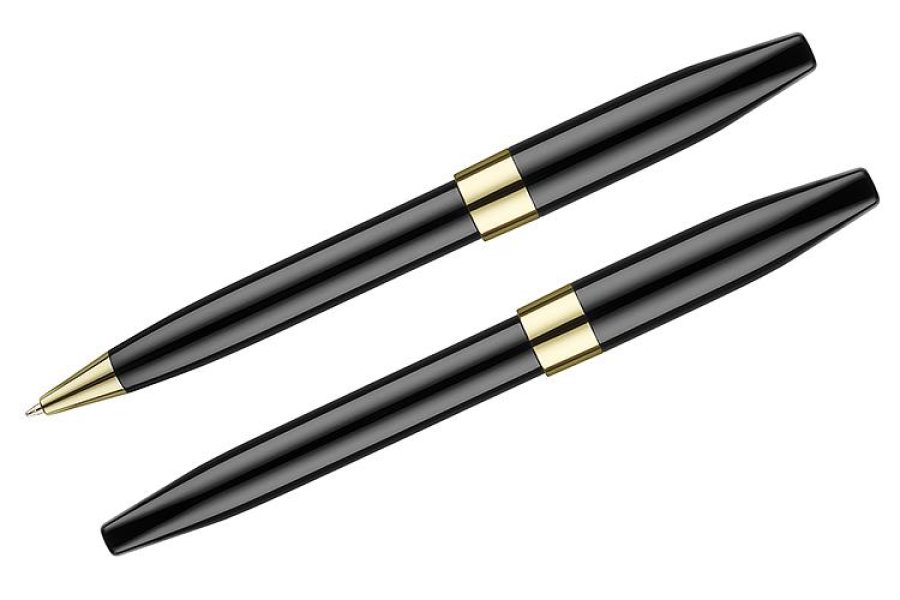 50 szt.3. Zestaw do kolorowaniaW skład zestawu wchodzi 12 kredek i 12 kolorowanekOznakowanie: logo w jednym kolorze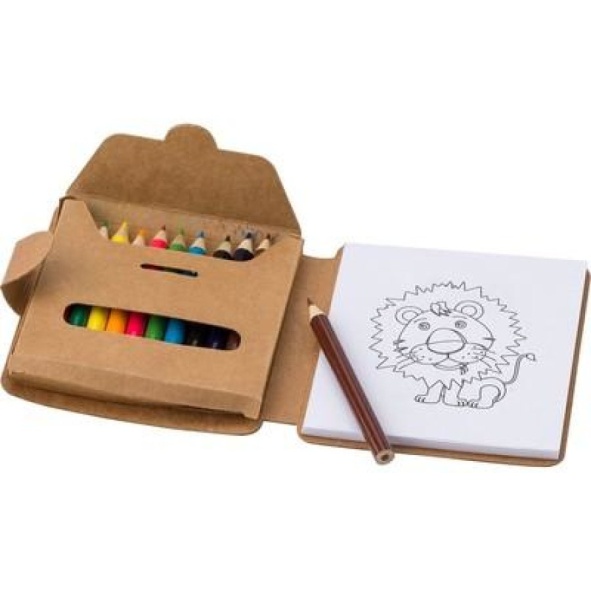 100 szt.4.Drewniane zakładki do książek Drewniane zakładki z podobiznami zwierzątPo drugiej stronie zakładki znajduje się linijkaOznakowanie: logo w jednym kolorze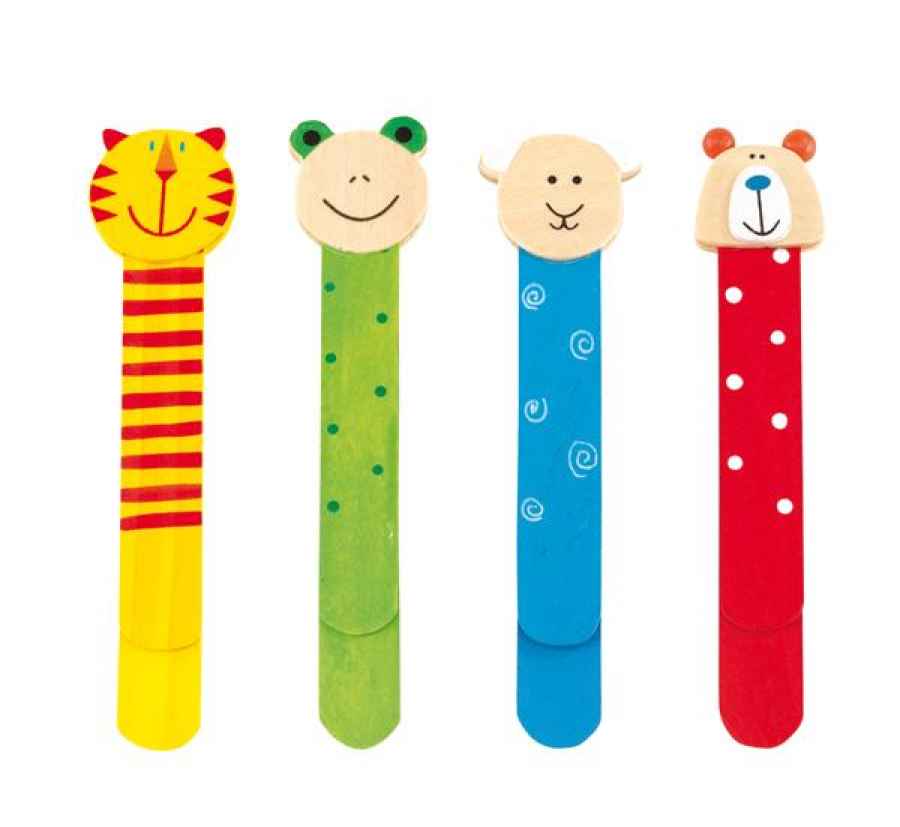 100 szt.5.Długopis z głową zwierzątkaRóżne wzory zwierzątOznakowanie: logo w jednym kolorze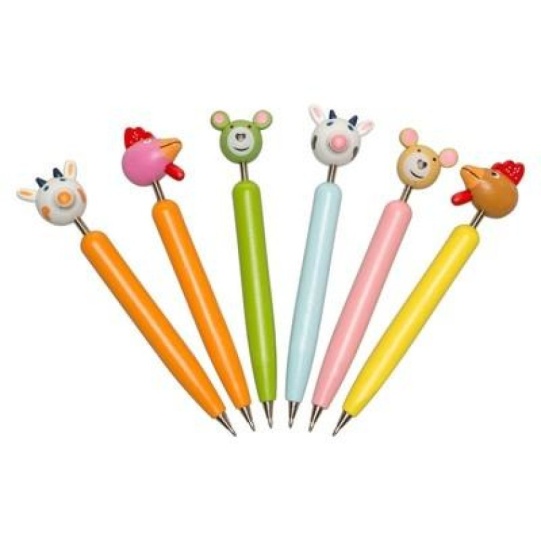 100 szt.6.BidonMateriały: metal-stal nierdzewna, tworzywoPojemność: ok. 550 ml Bidon powinien posiadać dziubek do picia, pozwalający otworzyć go jedną rękąLogo grawerKażdy bidon zapakowany w oddzielne pudełkoKolor czerwony, czarny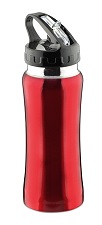 50 szt.7.30 kredek świecowych w tubie30 kredek świecowych w kartonowej tubieWymiary tuby: ok. 6 cm na 9,5 cmLogo w jednym kolorze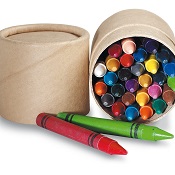 100 szt.8.Zestaw kredek świecowych w przezroczystym etui6 kredek świecowych w etui z „ wymiennymi wkładami”Etui wykonane z przezroczystego plastiku Oznakowanie: logo w jednym kolorze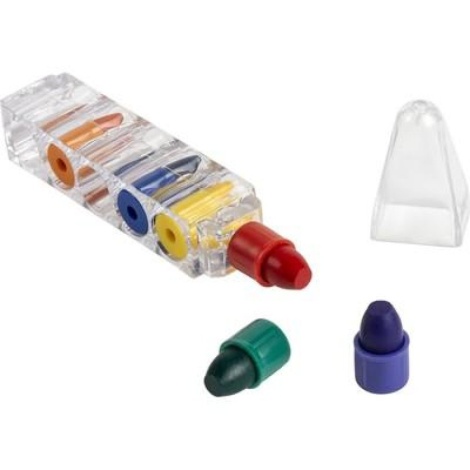 100 szt.9.Plecak dziecięcy z motywem zwierzęcymPlecak wykonany z poliestru oraz PCVPlecak posiada jedną dużą komorę główną oraz mniejszą komorę z przodu i boku plecakaZ przodu, na plecaku powinny być namalowane elementy twarzy zwierzęcia. Plecak powinien mieć wystające elementy, np. uszy, czułka, grzywę.Pojemność plecaka: 8 litrówOznakowanie: logo w jednym kolorze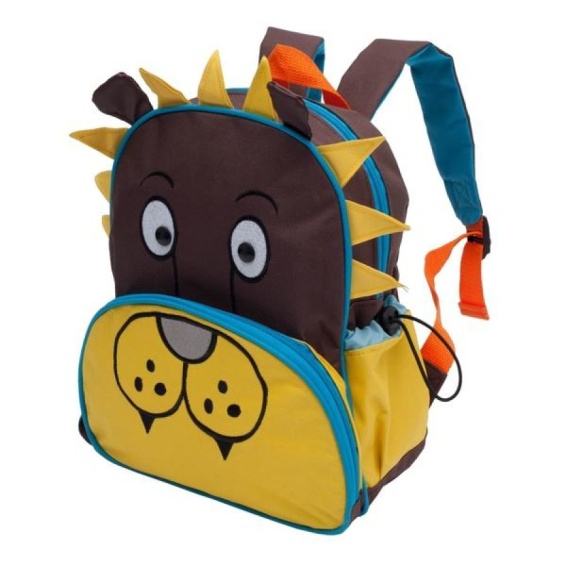 50 szt.10.Gra zręcznościowaGra wykonana z drewna Składa się z drewnianego elementu w  kształcie lwa i 24 kolorowych, drewnianych patyczkówGra umieszczona jest w bawełnianym, białym woreczkuOznakowanie: logo w jednym kolorze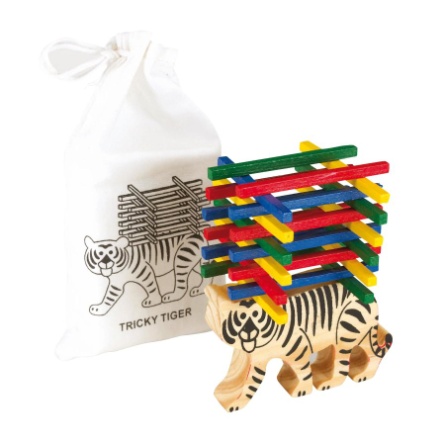 50 szt.11.Puzzle kieszonkoweWykonane z plastikuWymiary: 7,5 x 9 x 0,6 cmKolor białyNadruk na puzzlach: pełen kolorOznakowanie: logo w jednym kolorze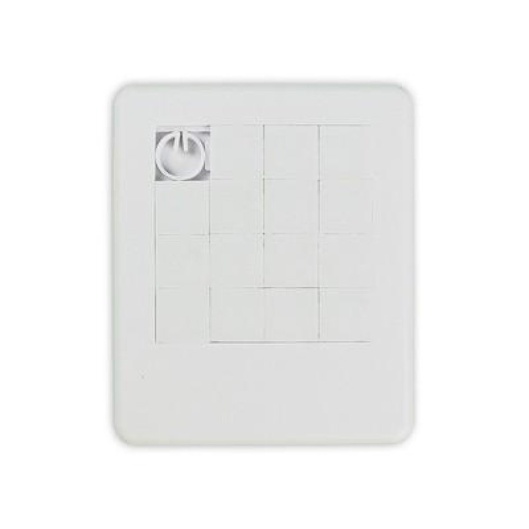 150 szt.12.DługopisDługopis w kształcie klipaMateriał: plastikKolor wkładu: niebieskiObrotowy mechanizm włączaniaKolory: jasna zieleń, czerwony, czarnyLogo w jednym kolorzeIlość: 300 szt. (100 szt. czerwony, 100 szt. czarny, 100 szt. zielony)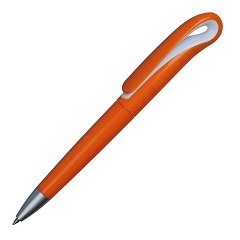 300 szt.